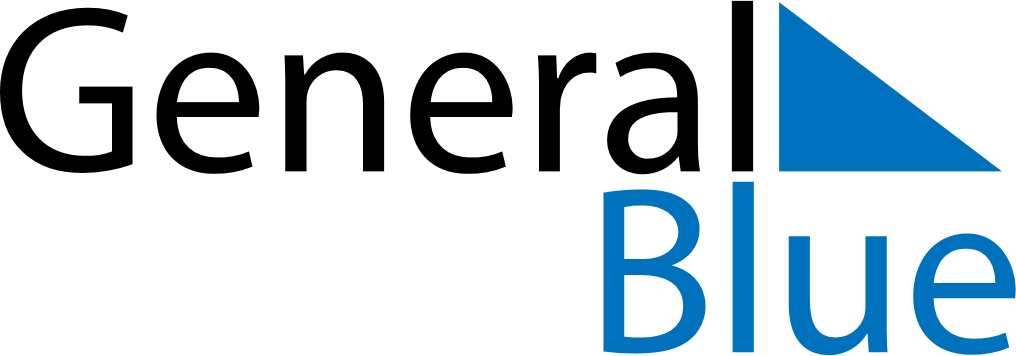 October 1592October 1592October 1592October 1592October 1592SundayMondayTuesdayWednesdayThursdayFridaySaturday12345678910111213141516171819202122232425262728293031